Ficha 3  Completa os espaços em branco.4. Cria um Diagrama Temporal para um Latch tipo D, indicando a entrada D e CLK e a evolução das Saídas Q e Q’.Para o FF RS abaixo, identifique as entradas R e S e desenhe as formas de onda nas saídas em função dos sinais aplicados.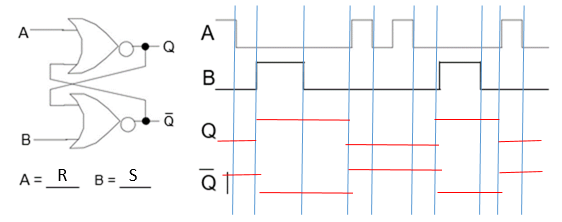 Para os FF das figuras abaixo, desenhe as formas de onda nas saídas em função dos sinais aplicados.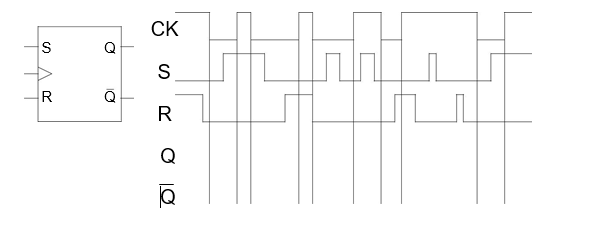 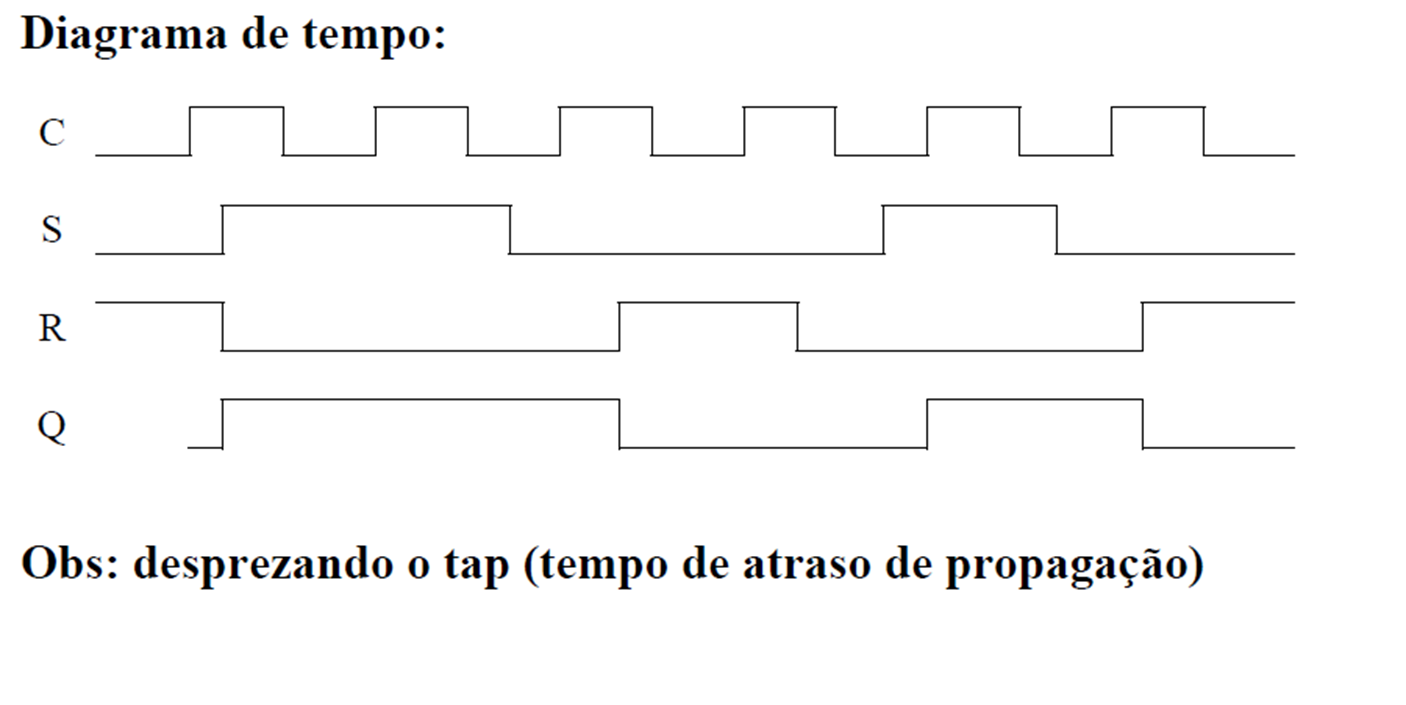 7. Cria um Diagrama Temporal para um FF síncrono indicando as entradas R, S e CLK e a evolução das Saídas Q e Q’.LATCH D síncrono1. Completa os espaços em branco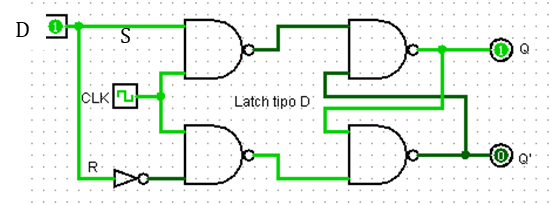 A imagem representa um Latch tipo D com portas NANDR significa RESET e S significa SET, ou seja, R Desliga a saída e S Liga a saída. D significa Dado ou data.CLK significa Clock e permite habilitar ou desabilitar todo o circuito.Este circuito entra em memória quando R=0 e S=0 ou quando CLK=0 2. Desenha o símbolo que representa o Latch tipo D2.1. Completa a tabela de verdade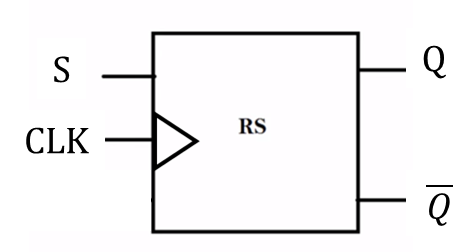 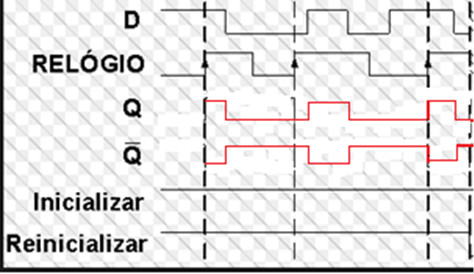 A figura ao lado representa um diagrama temporal para um latch tipo D. Relógio representa o CLK ou Clock, Inicializar representa SET e Reinicializar representa RESET.O Bit 0 pode ser representado por Low, Baixo, Desligado, Off.O Bit 1 pode ser representado por High, Alto, Ligado, On.LATCH ou Flip-Flop RS assíncrono1. Completa os espaços em branco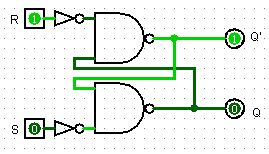 A imagem representa um Flip-Flop com portas NANDR significa RESET e S significa SET, ou seja, R Desliga a saída e S Liga a saída.2. Desenha o símbolo que representa o Flip-Flop ou Latch2.1. Completa a tabela de verdade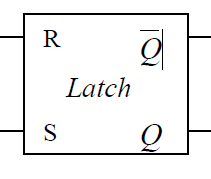 LATCH ou Flip-Flop RS síncrono1. Completa os espaços em branco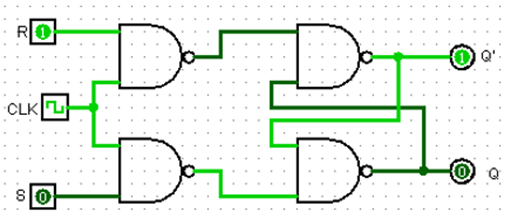 A imagem representa um Flip-Flop com portas NANDR significa RESET e S significa SET, ou seja, R Desliga a saída e S Liga a saída.CLK significa Clock e permite habilitar ou desabilitar todo o circuito.Este circuito entra em memória quando R=0 e S=0 ou quando CLK=0 2. Desenha o símbolo que representa o Flip-Flop ou Latch2.1. Completa a tabela de verdade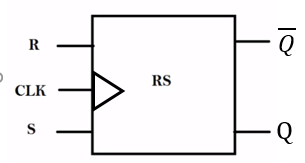 